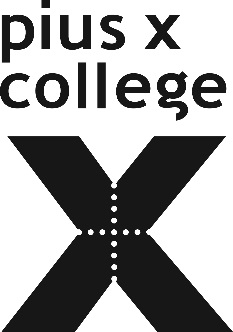 STAGECONTRACTMAATSCHAPPELIJKE STAGE2018 - 2019Onderstaande leerling van het Pius X-College uit Bladel gaat een Maatschappelijke Stage lopen.Voor iedere stage is een nieuw stagecontract vereist!Zijn het volgende overeengekomen:a. Duur, werktijden en stagevormb. BegeleidingDe leerling wordt bij de stagebieder begeleid. In overleg wordt de inhoud en frequentie van de begeleiding bepaald. De mate en aard van de begeleiding hangen af van de mate van zelfstandigheid van de leerling en de aard van de taken/activiteiten.c. VerzekeringDe school heeft een verzekering afgesloten ten behoeve van de (Maatschappelijke) Stage.De inhoud van deze verzekering is te vinden op pagina 9 en 10 van de stagemap.d. VerslagleggingDe MaS-leerling is verplicht na de stage, vóór de aangegeven inleverdatum die op het stagecontract en op pag. 7 van de stagemap staat vermeld, de compleet ingevulde stagemap in te leveren zoals dit op pagina 6 van de stagemap staat beschreven.  e. HuisregelsDe leerling wordt door de stagebieder geïnformeerd over het algemeen beleid en de geldende regels.De MaS-leerling is verplicht zich te houden aan de aanwijzingen, voorschriften en regels die bij de organisatie van toepassing zijn met betrekking tot veiligheid, orde en gezondheid. Dit geldt ook voor eventuele verplichte werkkleding en werkhouding.f. GeheimhoudingsplichtDe leerling is verplicht tot geheimhouding van wat hem/haar gedurende zijn/haar stageperiode ter kennis is gekomen en waarvan hij/zij weet of behoort te weten dat het van vertrouwelijke aard is.g. VerhinderingIn geval van verhindering (ziekte, bijzondere omstandigheden) doet de MaS-leerling z.s.m. melding aan de stagebieder. De stage-uren moeten op een ander moment worden ingehaald.h. VergoedingVoor de werkzaamheden vindt geen betaling plaats, het betreft vrijwilligerswerk. (Wel kan er sprake zijn van onkostenvergoeding.)i. ProblemenBij problemen tijdens de stage richt de leerling zich allereerst tot de stagebieder en omgekeerd. Geschillen worden voorgelegd aan de stagecoördinator van de school.Ondergetekenden verklaren zich akkoord met de gemaakte afspraken:Stagebegeleider organisatie	            Ouder/verzorger                 Leerling 	             StagebureauEvaluatieformulier Maatschappelijke StageVul dit evaluatieformulier na elke stage in!Naam:  ______________________________________________Klas + mentor: _______________________________________Ik heb van __ - __ - ____  (datum)  tot __ - __ - ____  (datum)een Maatschappelijke Stage gelopen bij:__________________________________________________________________________________________________________Ik werd daar begeleid door: __________________________Beantwoord onderstaande vragen:1. Welke activiteiten heb je als vrijwilliger gedaan?____________________________________________________________________________________________________________________________________2. Hoeveel uur heb je stagegelopen bij deze organisatie?____________________________________________________________________________________________________________________________________3. Kruis één hokje per vraag aan. Beantwoord de volgende vragen:1.	Wat heb je voor jezelf geleerd van deze stage?______________________________________________________________________________________________________________________________________________	_______________________________________________________________________
Zou je deze stage aanraden aan andere leerlingen op school? 
Waarom wel/niet?______________________________________________________________________________________________________________________________________________Ben je van plan vaker vrijwilligerswerk te doen? Waarom wel/niet?	_______________________________________________________________________	_______________________________________________________________________Heb je nog ideeën voor nieuwe stageplaatsen waar leerlingen gebruik van  kunnen maken? _______________________________________________________________________	_______________________________________________________________________Heb je nog tips voor verbeteringen? (stageplaats, begeleiding, tijden, etc.)	______________________________________________________________________________________________________________________________________________Heb je nog andere opmerkingen m.b.t. de stage?	_______________________________________________________________________	_______________________________________________________________________	_______________________________________________________________________Verslag- Typ een verslag (minimaal 1 A-4 getypt!) van je stage.    Beschrijf hierin uitgebreid: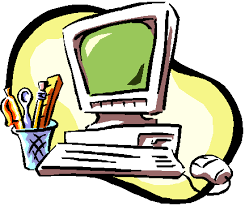 Voeg minimaal 3 foto’s van je stage toe.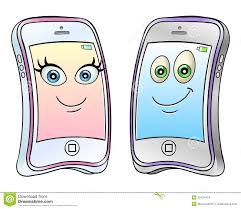 Beoordeling en evaluatie door vrijwilligersorganisatieDit formulier moet je na afloop van je stage door je begeleider laten invullen en ondertekenen. Naam organisatie:	_________________________________________________________   Stagebegeleider:	_________________________________________________________Naam stagiair(e):	_________________________________________________________	Klas + mentor:		_________________________________________________________Datum stage:		_________________________________________________________De leerling heeft _______ uur stagegelopen.De leerling krijgt voor de stage de volgende beoordeling: (aankruisen s.v.p.)O Uitstekend O Goed O Redelijk O Onvoldoende Deze activiteiten gingen goed:____________________________________________________________________________________________________________________________________________________________________________________________Deze activiteiten kunnen beter:____________________________________________________________________________________________________________________________________________________________________________________________Eventuele overige opmerkingen kunnen hieronder worden genoteerd:__________________________________________________________________________________________________________________________________________________________________________Handtekening stagebegeleider:Hartelijk dank voor het invullen.Mevr. M. Hendrikx-Lavrijsen Pius X-CollegeTel.	: 0497-361261  Email	: mas@piusx-college.nl  Urenoverzicht Maatschappelijke Stage Schooljaar 2018 - 2019 Op dit formulier houd je bij hoeveel uren je hebt stagegelopen en bij welke organisatie. Naam Leerling:__________________________________________________________Klas:__________________Mentor:___________________________________________Akkoord stagebureau:Naam schoolPius X-CollegeAdresTuinstraat 15531 GK BladelTelefoonnummer0497-361261Emailadresmas@piusx-college.nl  StagecoördinatorMevr. M Hendrikx-LavrijsenNaam leerlingAdres(straat, postcode, woonplaats)TelefoonnummerEmailadresKlas MentorNaam organisatieAdres(straat, postcode, woonplaats)StagebegeleiderTelefoonnummerEmailadresWerkzaamheden(vallend binnen de kaders  van de Arbowet)Totaal aantal geplande urenWerktijden(vallend binnen het kader van  de ATW en NRK)StartdatumGeplande einddatumUiterste inleverdatum stagemap (in te vullen door stagebureau)Helemaal mee 
eensBeetje 
mee eensNietmeeeensIk vond het vrijwilligerswerk leuk om te doen.Ik ben in een heel andere omgeving geweest dan ik gewend ben.Ik werd goed op weg geholpen door mijn begeleider.Ik merkte dat ik nodig was.Ik heb gemerkt dat de organisatie blij met mij was.Ik ben anders gaan denken over vrijwilligerswerk.Ik zou zelf, in mijn vrije tijd, vrijwilligerswerk willen doen.Ik ben van plan door te gaan met vrijwilligerswerk bij deze organisatie.Waar je stage hebt gelopen Wat je activiteiten zijn geweestHoe je het ervaren hebtNaam Organisatie:Datum stage:Uren: van…. tot….Totaal aantal uren:Totaal aantal gelopen stage-uren 2018-2019: